МІНІСТЕРСТВО ОСВІТИ І НАУКИ УКРАЇНИВІДОКРЕМЛЕНИЙ СТРУКТУРНИЙ ПІДРОЗДІЛ
«ЗАПОРІЗЬКИЙ ФАХОВИЙ КОЛЕДЖ КОМП’ЮТЕРНИХ ТЕХНОЛОГІЙНАЦІОНАЛЬНОГО УНІВЕРСИТЕТУ «ЗАПОРІЗЬКА ПОЛІТЕХНІКА»ОСВІТНЬО-ПРОФЕСІЙНА ПРОГРАМА«АВТОМАТИЗАЦІЯ ТА КОМП’ЮТЕРНО-ІНТЕГРОВАНІ ТЕХНОЛОГІЇ»Запоріжжя - 2022ПЕРЕДМОВАОсвітньо-професійна програма для підготовки здобувачів фахової передвищої освіти за спеціальністю 151 «Автоматизація та комп’ютерно-інтегровані технології» містить обсяг кредитів ЄКТС, необхідний для здобуття фахової передвищої освіти; перелік компетентностей випускника; нормативний зміст підготовки здобувачів фахової передвищої освіти, сформульований у термінах результатів навчання; форми атестації здобувачів фахової передвищої освіти; вимоги до наявності системи внутрішнього забезпечення якості фахової передвищої освіти.Розроблено проєктною групою Відокремленого структурного підрозділу «Запорізький фаховий коледж комп’ютерних технологій Національного університету «Запорізька політехніка» у складі:Боровик Юлія Анатоліївна, спеціаліст вищої категорії, викладач-методист циклової комісії галузі знань «Автоматизація та приладобудування» Відокремленого структурного підрозділу «Запорізький фаховий коледж комп’ютерних технологій Національного університету «Запорізька політехніка» – голова проєктної групи (гарант освітньо-професійної програми);Баршай Ольга Костянтинівна, спеціаліст вищої категорії, викладач-методист циклової комісії галузі знань «Автоматизація та приладобудування», в.о.директора Відокремленого структурного підрозділу «Запорізький фаховий коледж комп’ютерних технологій Національного університету «Запорізька політехніка» – член проєктної групи;Бобко Світлана Володимирівна, спеціаліст вищої категорії, старший викладач циклової комісії галузі знань «Автоматизація та приладобудування» Відокремленого структурного підрозділу «Запорізький фаховий коледж комп’ютерних технологій Національного університету «Запорізька політехніка» – член проєктної групи.ПРОФІЛЬ ОСВІТНЬО-ПРОФЕСІЙНОЇ ПРОГРАМИФАХОВОЇ ПЕРЕДВИЩОЇ ОСВІТИ ЗІ СПЕЦІАЛЬНОСТІ 151 «АВТОМАТИЗАЦІЯ ТА КОМП’ЮТЕРНО-ІНТЕГРОВАНІ ТЕХНОЛОГІЇ»ПЕРЕЛІК КОМПОНЕНТ ОСВІТНЬО-ПРОФЕСІЙНОЇ ПРОГРАМИ                                ТА ЇХ ЛОГІЧНА ПОСЛІДОВНІСТЬ2.1 Перелік компонент ОППСтруктурно-логічна схема освітньої-професійної програми3 ФОРМА АТЕСТАЦІЇ ЗДОБУВАЧІВ ВИЩОЇ ОСВІТИАтестація випускників освітньо-професійної  програми спеціальності 151 «Автоматизація та комп’ютерно-інтегровані технології» здійснюється у формі публічного захисту кваліфікаційної роботи – дипломного проєкту за фахом та завершується видачою диплома фахового молодшого бакалавра з автоматизації та комп’ютерно-інтегрованих технологій. Атестація здійснюється відкрито і публічно.4 МАТРИЦЯ ВІДПОВІДНОСТІ ПРОГРАМНИХ КОМПЕТЕНТНОСТЕЙ КОМПОНЕНТАМ ОСВІТНЬОЇ-ПРОФЕСІЙНОЇ  ПРОГРАМИ5 МАТРИЦЯ ЗАБЕЗПЕЧЕННЯ ПРОГРАМНИХ РЕЗУЛЬТАТІВ НАВЧАННЯ (ПРН) ВІДПОВІДНИМИ КОМПОНЕНТАМИОСВІТНЬОЇ-ПРОФЕСІЙНОЇ ПРОГРАМИ6 МАТРИЦЯ ВІДПОВІДНОСТІ ВИЗНАЧЕНИХ СТАНДАРТОМ КОМПЕТЕНТНОСТЕЙ (РЕЗУЛЬТАТІВ НАВЧАННЯ ) НРК7 МАТРИЦЯ ВІДПОВІДНОСТІ ВИЗНАЧЕНИХ СТАНДАРТОМ РЕЗУЛЬТАТІВ НАВЧАННЯ ТА КОМПЕТЕНТНОСТЕЙ ГАЛУЗЬ ЗНАНЬСПЕЦІАЛЬНІСТЬ15 Автоматизація та приладобудування151 Автоматизація та комп’ютерно-інтегровані технології15 Автоматизація та приладобудування151 Автоматизація та комп’ютерно-інтегровані технологіїОСВІТНЬО-ПРОФЕСІЙНИЙ СТУПІНЬ фаховий молодший бакалаврфаховий молодший бакалаврКВАЛІФІКАЦІЯ фаховий молодший бакалавр з автоматизації та комп’ютерно-інтегрованих технологійфаховий молодший бакалавр з автоматизації та комп’ютерно-інтегрованих технологійРОЗГЛЯНУТО ТА СХВАЛЕНОПедагогічною радою ВСП «Запорізький фаховий коледж комп’ютерних технологій Національного університету «Запорізька політехніка»протокол №___від « ____ »___________202__р.Голова педагогічної ради_________________ Ольга БАРШАЙРОЗГЛЯНУТО ТА СХВАЛЕНОПедагогічною радою ВСП «Запорізький фаховий коледж комп’ютерних технологій Національного університету «Запорізька політехніка»протокол №___від « ____ »___________202__р.Голова педагогічної ради_________________ Ольга БАРШАЙЗАТВЕРДЖЕНОВченою радою Національного університету «Запорізька політехніка»протокол №___від « ____ »___________202__р.Голова вченої ради_________Володимир БАХРУШИНРектор Національного університету «Запорізька політехніка»______________ Віктор ГРЕШТАЗАТВЕРДЖЕНОВченою радою Національного університету «Запорізька політехніка»протокол №___від « ____ »___________202__р.Голова вченої ради_________Володимир БАХРУШИНРектор Національного університету «Запорізька політехніка»______________ Віктор ГРЕШТА1- Загальна інформація1- Загальна інформація1- Загальна інформація1- Загальна інформація1- Загальна інформаціяПовна назва закладу вищої освіти та структурного підрозділуПовна назва закладу вищої освіти та структурного підрозділуПовна назва закладу вищої освіти та структурного підрозділуВідокремлений структурний підрозділ  «Запорізький фаховий коледж комп’ютерних технологій Національного університету «Запорізька політехніка»Відокремлений структурний підрозділ  «Запорізький фаховий коледж комп’ютерних технологій Національного університету «Запорізька політехніка»Ступінь фахової передвищої освіти та назва кваліфікаціїСтупінь фахової передвищої освіти та назва кваліфікаціїСтупінь фахової передвищої освіти та назва кваліфікаціїОсвітньо-професійний ступінь - фаховий молодший бакалаврКваліфікація - фаховий молодший бакалавр з автоматизації та комп’ютерно-інтегрованих технологій Освітньо-професійний ступінь - фаховий молодший бакалаврКваліфікація - фаховий молодший бакалавр з автоматизації та комп’ютерно-інтегрованих технологій Офіційна назва освітньо-професійної  програмиОфіційна назва освітньо-професійної  програмиОфіційна назва освітньо-професійної  програмиАвтоматизація та комп’ютерно-інтегровані технологіїАвтоматизація та комп’ютерно-інтегровані технологіїТип диплому та обсяг освітньо-професійної програмиТип диплому та обсяг освітньо-професійної програмиТип диплому та обсяг освітньо-професійної програмиДиплом фахового молодшого бакалавра, одиничний 180 кредитів ЄКТСДиплом фахового молодшого бакалавра, одиничний 180 кредитів ЄКТСНаявність акредитаціїНаявність акредитаціїНаявність акредитаціїАкредитація програми не проводиласяАкредитація програми не проводиласяЦикл / рівеньЦикл / рівеньЦикл / рівеньНРК України - 5 рівень НРК України - 5 рівень ПередумовиПередумовиПередумовиБазова середня освіта, профільна (повна) середня освіта (незалежно від здобутого профілю), професійна (професійно-технічна) освіта, фахова передвища або вища освітаБазова середня освіта, профільна (повна) середня освіта (незалежно від здобутого профілю), професійна (професійно-технічна) освіта, фахова передвища або вища освітаМова(и) викладанняМова(и) викладанняМова(и) викладанняУкраїнськаУкраїнськаТермін дії освітньо-професійної програмиТермін дії освітньо-професійної програмиТермін дії освітньо-професійної програмиІнтернет-адреса постійного розміщення опису освітньо-професійної  програмиІнтернет-адреса постійного розміщення опису освітньо-професійної  програмиІнтернет-адреса постійного розміщення опису освітньо-професійної  програмиzfkktnuzp@ukr.netzfkktnuzp@ukr.net2 - Мета освітньо-професійної програми2 - Мета освітньо-професійної програми2 - Мета освітньо-професійної програми2 - Мета освітньо-професійної програми2 - Мета освітньо-професійної програмиНадання теоретичних знань та набуття практичних компетентностей, достатніх для успішного виконання професійних обов’язків у сфері автоматизації, приладобудування та  комп’ютерно-інтегрованих технологій, підготовка здобувачів фахової передвищої освіти до подальшого навчання за обраною спеціалізацією.Надання теоретичних знань та набуття практичних компетентностей, достатніх для успішного виконання професійних обов’язків у сфері автоматизації, приладобудування та  комп’ютерно-інтегрованих технологій, підготовка здобувачів фахової передвищої освіти до подальшого навчання за обраною спеціалізацією.Надання теоретичних знань та набуття практичних компетентностей, достатніх для успішного виконання професійних обов’язків у сфері автоматизації, приладобудування та  комп’ютерно-інтегрованих технологій, підготовка здобувачів фахової передвищої освіти до подальшого навчання за обраною спеціалізацією.Надання теоретичних знань та набуття практичних компетентностей, достатніх для успішного виконання професійних обов’язків у сфері автоматизації, приладобудування та  комп’ютерно-інтегрованих технологій, підготовка здобувачів фахової передвищої освіти до подальшого навчання за обраною спеціалізацією.Надання теоретичних знань та набуття практичних компетентностей, достатніх для успішного виконання професійних обов’язків у сфері автоматизації, приладобудування та  комп’ютерно-інтегрованих технологій, підготовка здобувачів фахової передвищої освіти до подальшого навчання за обраною спеціалізацією.3 - Характеристика освітньо-професійної програми3 - Характеристика освітньо-професійної програми3 - Характеристика освітньо-професійної програми3 - Характеристика освітньо-професійної програми3 - Характеристика освітньо-професійної програмиПредметна область (галузь знань, спеціальність)Предметна область (галузь знань, спеціальність)Галузь знань: 15 Автоматизація та приладобудуванняСпеціальність:151 Автоматизація та комп’ютерно-інтегровані технологіїГалузь знань: 15 Автоматизація та приладобудуванняСпеціальність:151 Автоматизація та комп’ютерно-інтегровані технологіїГалузь знань: 15 Автоматизація та приладобудуванняСпеціальність:151 Автоматизація та комп’ютерно-інтегровані технологіїОрієнтація освітньо-професійної програмиОрієнтація освітньо-професійної програмиОсвітньо-професійна програма орієнтована на підготовку фахівців, які мають володіти базовими науковими та практичними результатами у галузі автоматизації та приладобудування, що орієнтовані на обслуговуваннякомп`ютеризованих інтегрованих і робототехнічних систем та автоматизованих ліній, для забезпечення ефективної і безперебійної роботи підприємств.Освітньо-професійна програма орієнтована на підготовку фахівців, які мають володіти базовими науковими та практичними результатами у галузі автоматизації та приладобудування, що орієнтовані на обслуговуваннякомп`ютеризованих інтегрованих і робототехнічних систем та автоматизованих ліній, для забезпечення ефективної і безперебійної роботи підприємств.Освітньо-професійна програма орієнтована на підготовку фахівців, які мають володіти базовими науковими та практичними результатами у галузі автоматизації та приладобудування, що орієнтовані на обслуговуваннякомп`ютеризованих інтегрованих і робототехнічних систем та автоматизованих ліній, для забезпечення ефективної і безперебійної роботи підприємств.Основний фокус освітньо-професійної  програми та спеціалізаціїОсновний фокус освітньо-професійної  програми та спеціалізаціїСпеціальна освіта та професійна підготовка кадрів, які володіють необхідними знаннями, уміннями і навичками з обслуговування комп`ютеризованих інтегрованих і робототехнічних систем та автоматизованих ліній, застосування яких спрямоване на вирішення професійних завдань.Ключові слова: промислові роботи, інформаційні технології, програмування, комп’ютерні системи і мережі, мехатроніка, гнучкі виробничі системи.Спеціальна освіта та професійна підготовка кадрів, які володіють необхідними знаннями, уміннями і навичками з обслуговування комп`ютеризованих інтегрованих і робототехнічних систем та автоматизованих ліній, застосування яких спрямоване на вирішення професійних завдань.Ключові слова: промислові роботи, інформаційні технології, програмування, комп’ютерні системи і мережі, мехатроніка, гнучкі виробничі системи.Спеціальна освіта та професійна підготовка кадрів, які володіють необхідними знаннями, уміннями і навичками з обслуговування комп`ютеризованих інтегрованих і робототехнічних систем та автоматизованих ліній, застосування яких спрямоване на вирішення професійних завдань.Ключові слова: промислові роботи, інформаційні технології, програмування, комп’ютерні системи і мережі, мехатроніка, гнучкі виробничі системи.Особливості освітньо-професійної програмиОсобливості освітньо-професійної програмиПрограма передбачає вивчення сучасних комп`ютери-зованих інтегрованих і робототехнічних систем та практичну підготовку на підприємствах галузі.Особливістю програми є підготовка фахівців, які здатніреалізовувати професійні знання, уміння та навички дляобслуговування комп`ютеризованих інтегрованих іробототехнічних і автоматизованих систем.Програма передбачає вивчення сучасних комп`ютери-зованих інтегрованих і робототехнічних систем та практичну підготовку на підприємствах галузі.Особливістю програми є підготовка фахівців, які здатніреалізовувати професійні знання, уміння та навички дляобслуговування комп`ютеризованих інтегрованих іробототехнічних і автоматизованих систем.Програма передбачає вивчення сучасних комп`ютери-зованих інтегрованих і робототехнічних систем та практичну підготовку на підприємствах галузі.Особливістю програми є підготовка фахівців, які здатніреалізовувати професійні знання, уміння та навички дляобслуговування комп`ютеризованих інтегрованих іробототехнічних і автоматизованих систем.4 - Придатність випускників до працевлаштування та подальшого навчання4 - Придатність випускників до працевлаштування та подальшого навчання4 - Придатність випускників до працевлаштування та подальшого навчання4 - Придатність випускників до працевлаштування та подальшого навчання4 - Придатність випускників до працевлаштування та подальшого навчанняПридатність до працевлаштуванняПридатність до працевлаштуванняПрацевлаштування на підприємствах будь-якої організаційно-правової форми (державні, муніципальні, комерційні, некомерційні) та за будь-якими видами економічної діяльності.Фаховий молодший бакалавр з автоматизації та комп’ютерно-інтегрованих технологій здатний виконувати всі професійні роботи передбачені Національним класифікатором України: Класифікатор видів економічної діяльності ДК 009:2010 (секція J, розділ 62+63, група 09).Випускники підготовлені до роботи за Національним класифікатором України: Класифікатор професійДК 003:2010:312 Технічні фахівці в галузі обчислювальної техніки 3113 Технічні фахівці-електрики 3115 Технік з автоматизації виробничих процесів3119 Технік з налагоджування та випробувань3139 Технік-оператор електронного устаткування.3123 Контролери та регулювальники промислових роботів, а саме: технік із системного адміністрування, технік із конфігурованої комп'ютерної системи, контролер роботів, технік з автоматизації виробничих процесів, електромеханік засобів автоматики та приладів технологічного устаткування, технік із структурованої кабельної системи, технік обчислювального (інформаційно-обчислювального) центру, електромеханік засобів автоматики та приладів технологічного устаткування, слюсар з контрольно-вимірювальних приладів та автоматики (електромеханіка).Працевлаштування на підприємствах будь-якої організаційно-правової форми (державні, муніципальні, комерційні, некомерційні) та за будь-якими видами економічної діяльності.Фаховий молодший бакалавр з автоматизації та комп’ютерно-інтегрованих технологій здатний виконувати всі професійні роботи передбачені Національним класифікатором України: Класифікатор видів економічної діяльності ДК 009:2010 (секція J, розділ 62+63, група 09).Випускники підготовлені до роботи за Національним класифікатором України: Класифікатор професійДК 003:2010:312 Технічні фахівці в галузі обчислювальної техніки 3113 Технічні фахівці-електрики 3115 Технік з автоматизації виробничих процесів3119 Технік з налагоджування та випробувань3139 Технік-оператор електронного устаткування.3123 Контролери та регулювальники промислових роботів, а саме: технік із системного адміністрування, технік із конфігурованої комп'ютерної системи, контролер роботів, технік з автоматизації виробничих процесів, електромеханік засобів автоматики та приладів технологічного устаткування, технік із структурованої кабельної системи, технік обчислювального (інформаційно-обчислювального) центру, електромеханік засобів автоматики та приладів технологічного устаткування, слюсар з контрольно-вимірювальних приладів та автоматики (електромеханіка).Працевлаштування на підприємствах будь-якої організаційно-правової форми (державні, муніципальні, комерційні, некомерційні) та за будь-якими видами економічної діяльності.Фаховий молодший бакалавр з автоматизації та комп’ютерно-інтегрованих технологій здатний виконувати всі професійні роботи передбачені Національним класифікатором України: Класифікатор видів економічної діяльності ДК 009:2010 (секція J, розділ 62+63, група 09).Випускники підготовлені до роботи за Національним класифікатором України: Класифікатор професійДК 003:2010:312 Технічні фахівці в галузі обчислювальної техніки 3113 Технічні фахівці-електрики 3115 Технік з автоматизації виробничих процесів3119 Технік з налагоджування та випробувань3139 Технік-оператор електронного устаткування.3123 Контролери та регулювальники промислових роботів, а саме: технік із системного адміністрування, технік із конфігурованої комп'ютерної системи, контролер роботів, технік з автоматизації виробничих процесів, електромеханік засобів автоматики та приладів технологічного устаткування, технік із структурованої кабельної системи, технік обчислювального (інформаційно-обчислювального) центру, електромеханік засобів автоматики та приладів технологічного устаткування, слюсар з контрольно-вимірювальних приладів та автоматики (електромеханіка).Подальше навчання Подальше навчання Продовження  освіти  за початковим рівнем (короткий цикл) вищої освіти та/або першим  (бакалаврським)  рівнем вищої освіти та набуття додаткових кваліфікацій в системі освіти дорослих, в тому числі післядипломної освіти.Продовження  освіти  за початковим рівнем (короткий цикл) вищої освіти та/або першим  (бакалаврським)  рівнем вищої освіти та набуття додаткових кваліфікацій в системі освіти дорослих, в тому числі післядипломної освіти.Продовження  освіти  за початковим рівнем (короткий цикл) вищої освіти та/або першим  (бакалаврським)  рівнем вищої освіти та набуття додаткових кваліфікацій в системі освіти дорослих, в тому числі післядипломної освіти.5 - Викладання та оцінювання5 - Викладання та оцінювання5 - Викладання та оцінювання5 - Викладання та оцінювання5 - Викладання та оцінюванняВикладання та навчанняВикладання та навчанняПідходи до освітнього процесу: проблемно-орієнтований, компетентнісний. Форми організації освітнього процесу: лекції, практичні заняття, лабораторні роботи, семінари, консультації з викладачами, самостійне робота за індивідуальними завданнями, виконання курсових проєктів, навчальні та виробничі практики, елементи дистанційного навчання. з використанням розроблених посібників, конспектів лекцій, методичних рекомендацій, періодичних наукових видань та мережі Internet.Освітні технології: інтерактивні, інформаційно-комунікаційні, проєктне навчанняПідходи до освітнього процесу: проблемно-орієнтований, компетентнісний. Форми організації освітнього процесу: лекції, практичні заняття, лабораторні роботи, семінари, консультації з викладачами, самостійне робота за індивідуальними завданнями, виконання курсових проєктів, навчальні та виробничі практики, елементи дистанційного навчання. з використанням розроблених посібників, конспектів лекцій, методичних рекомендацій, періодичних наукових видань та мережі Internet.Освітні технології: інтерактивні, інформаційно-комунікаційні, проєктне навчанняПідходи до освітнього процесу: проблемно-орієнтований, компетентнісний. Форми організації освітнього процесу: лекції, практичні заняття, лабораторні роботи, семінари, консультації з викладачами, самостійне робота за індивідуальними завданнями, виконання курсових проєктів, навчальні та виробничі практики, елементи дистанційного навчання. з використанням розроблених посібників, конспектів лекцій, методичних рекомендацій, періодичних наукових видань та мережі Internet.Освітні технології: інтерактивні, інформаційно-комунікаційні, проєктне навчанняОцінюванняОцінюванняВиди контролю: поточний, тематичний, підсумковий.Усні та письмові екзамени, диференційовані заліки, семестрові заліки, тестування, презентації, захист звітів з практик, захист курсових проєктів, директорські контрольні роботи, захист кваліфікаційних робіт.Види контролю: поточний, тематичний, підсумковий.Усні та письмові екзамени, диференційовані заліки, семестрові заліки, тестування, презентації, захист звітів з практик, захист курсових проєктів, директорські контрольні роботи, захист кваліфікаційних робіт.Види контролю: поточний, тематичний, підсумковий.Усні та письмові екзамени, диференційовані заліки, семестрові заліки, тестування, презентації, захист звітів з практик, захист курсових проєктів, директорські контрольні роботи, захист кваліфікаційних робіт.6 - Програмні компетентності6 - Програмні компетентності6 - Програмні компетентності6 - Програмні компетентності6 - Програмні компетентностіІнтегральна компетентністьІнтегральна компетентністьЗдатність розв’язувати спеціалізовані задачі та практичні проблеми, що характеризуються комплексністю та невизначеністю умов під час професійної діяльності у галузі автоматизації або у процесі навчання, що передбачає застосування теорій та методів галузі.Здатність розв’язувати спеціалізовані задачі та практичні проблеми, що характеризуються комплексністю та невизначеністю умов під час професійної діяльності у галузі автоматизації або у процесі навчання, що передбачає застосування теорій та методів галузі.Здатність розв’язувати спеціалізовані задачі та практичні проблеми, що характеризуються комплексністю та невизначеністю умов під час професійної діяльності у галузі автоматизації або у процесі навчання, що передбачає застосування теорій та методів галузі.Загальні компетентності (ЗК)Загальні компетентності (ЗК)ЗК 1. Здатність спілкуватися державною мовою як усно, так і письмово.ЗК 1. Здатність спілкуватися державною мовою як усно, так і письмово.ЗК 1. Здатність спілкуватися державною мовою як усно, так і письмово.Загальні компетентності (ЗК)Загальні компетентності (ЗК)ЗК 2. Здатність спілкуватися іноземною  мовою.ЗК 2. Здатність спілкуватися іноземною  мовою.ЗК 2. Здатність спілкуватися іноземною  мовою.Загальні компетентності (ЗК)Загальні компетентності (ЗК)ЗК 3. Здатність оцінювати та забезпечувати якістьвиконуваних робітЗК 3. Здатність оцінювати та забезпечувати якістьвиконуваних робітЗК 3. Здатність оцінювати та забезпечувати якістьвиконуваних робітЗагальні компетентності (ЗК)Загальні компетентності (ЗК)ЗК 4. Здатність застосовувати знання у практичних ситуаціях. ЗК 4. Здатність застосовувати знання у практичних ситуаціях. ЗК 4. Здатність застосовувати знання у практичних ситуаціях. Загальні компетентності (ЗК)Загальні компетентності (ЗК)ЗК 5. Навички використання інформаційних і комунікаційних технологій.ЗК 5. Навички використання інформаційних і комунікаційних технологій.ЗК 5. Навички використання інформаційних і комунікаційних технологій.Загальні компетентності (ЗК)Загальні компетентності (ЗК)ЗК 6. Здатність до пошуку, оброблення та аналізу інформації з різних джерел.ЗК 6. Здатність до пошуку, оброблення та аналізу інформації з різних джерел.ЗК 6. Здатність до пошуку, оброблення та аналізу інформації з різних джерел.Загальні компетентності (ЗК)Загальні компетентності (ЗК)ЗК 7. Здатність  здійснювати безпечну діяльність.ЗК 7. Здатність  здійснювати безпечну діяльність.ЗК 7. Здатність  здійснювати безпечну діяльність.Загальні компетентності (ЗК)Загальні компетентності (ЗК)ЗК 8. Здатність працювати в команді.ЗК 8. Здатність працювати в команді.ЗК 8. Здатність працювати в команді.Загальні компетентності (ЗК)Загальні компетентності (ЗК)ЗК 9. Здатність реалізувати свої права і обов’язки як члена суспільства, усвідомлювати цінності громадянського (вільного демократичного) суспільства та необхідності його сталого розвитку, верховенства права, прав і свобод людини і громадянина в Україні.ЗК 9. Здатність реалізувати свої права і обов’язки як члена суспільства, усвідомлювати цінності громадянського (вільного демократичного) суспільства та необхідності його сталого розвитку, верховенства права, прав і свобод людини і громадянина в Україні.ЗК 9. Здатність реалізувати свої права і обов’язки як члена суспільства, усвідомлювати цінності громадянського (вільного демократичного) суспільства та необхідності його сталого розвитку, верховенства права, прав і свобод людини і громадянина в Україні.Загальні компетентності (ЗК)Загальні компетентності (ЗК)ЗК10. Здатність зберігати та примножувати моральні, культурні, наукові цінності і досягнення суспільства на основі розуміння історії та закономірностей розвитку предметної області, її місця у загальній системі знань про природу і суспільство та у розвитку суспільства, техніки і технологій, використовувати різні види та форми рухової активності для активного відпочинку та ведення здорового способу життя.ЗК10. Здатність зберігати та примножувати моральні, культурні, наукові цінності і досягнення суспільства на основі розуміння історії та закономірностей розвитку предметної області, її місця у загальній системі знань про природу і суспільство та у розвитку суспільства, техніки і технологій, використовувати різні види та форми рухової активності для активного відпочинку та ведення здорового способу життя.ЗК10. Здатність зберігати та примножувати моральні, культурні, наукові цінності і досягнення суспільства на основі розуміння історії та закономірностей розвитку предметної області, її місця у загальній системі знань про природу і суспільство та у розвитку суспільства, техніки і технологій, використовувати різні види та форми рухової активності для активного відпочинку та ведення здорового способу життя.Спеціальні компетентності (СК)Спеціальні компетентності (СК)СК1. Здатність застосовувати базові знання математики в обсязі, необхідному для використання математичних методів у галузі автоматизації.СК1. Здатність застосовувати базові знання математики в обсязі, необхідному для використання математичних методів у галузі автоматизації.СК1. Здатність застосовувати базові знання математики в обсязі, необхідному для використання математичних методів у галузі автоматизації.Спеціальні компетентності (СК)Спеціальні компетентності (СК)СК2. Здатність застосовувати знання загальної фізики, електротехніки та електромеханіки, електроніки і мікропроцесорної техніки в обсязі, необхідному для розуміння процесів в системах автоматизації.СК2. Здатність застосовувати знання загальної фізики, електротехніки та електромеханіки, електроніки і мікропроцесорної техніки в обсязі, необхідному для розуміння процесів в системах автоматизації.СК2. Здатність застосовувати знання загальної фізики, електротехніки та електромеханіки, електроніки і мікропроцесорної техніки в обсязі, необхідному для розуміння процесів в системах автоматизації.Спеціальні компетентності (СК)Спеціальні компетентності (СК)СК3. Здатність застосовувати знання про основні принципи та методи вимірювання основних технологічних параметрів, необхідних для обслуговування систем автоматизації.СК3. Здатність застосовувати знання про основні принципи та методи вимірювання основних технологічних параметрів, необхідних для обслуговування систем автоматизації.СК3. Здатність застосовувати знання про основні принципи та методи вимірювання основних технологічних параметрів, необхідних для обслуговування систем автоматизації.Спеціальні компетентності (СК)Спеціальні компетентності (СК)СК4. Здатність обґрунтовувати вибір технічних засобівавтоматизації на основі аналізу їх властивостей, призначення і технічних характеристик з урахуванням вимог до системи автоматизації і експлуатаційних умов; мати навички налагодження та обслуговування технічних засобів автоматизації і систем керування.СК4. Здатність обґрунтовувати вибір технічних засобівавтоматизації на основі аналізу їх властивостей, призначення і технічних характеристик з урахуванням вимог до системи автоматизації і експлуатаційних умов; мати навички налагодження та обслуговування технічних засобів автоматизації і систем керування.СК4. Здатність обґрунтовувати вибір технічних засобівавтоматизації на основі аналізу їх властивостей, призначення і технічних характеристик з урахуванням вимог до системи автоматизації і експлуатаційних умов; мати навички налагодження та обслуговування технічних засобів автоматизації і систем керування.Спеціальні компетентності (СК)Спеціальні компетентності (СК)СК5. Здатність оцінювати сучасний стан технічного тапрограмного забезпечення.СК5. Здатність оцінювати сучасний стан технічного тапрограмного забезпечення.СК5. Здатність оцінювати сучасний стан технічного тапрограмного забезпечення.Спеціальні компетентності (СК)Спеціальні компетентності (СК)СК6. Здатність аналізувати об’єкти автоматизації; вміти вибирати параметри контролю і керування процесами; застосовувати методи теорії автоматичного керування для дослідження та аналізу систем автоматизації.СК6. Здатність аналізувати об’єкти автоматизації; вміти вибирати параметри контролю і керування процесами; застосовувати методи теорії автоматичного керування для дослідження та аналізу систем автоматизації.СК6. Здатність аналізувати об’єкти автоматизації; вміти вибирати параметри контролю і керування процесами; застосовувати методи теорії автоматичного керування для дослідження та аналізу систем автоматизації.Спеціальні компетентності (СК)Спеціальні компетентності (СК)СК7. Здатність застосовувати новітні технології в галузі автоматизації; використовувати комп’ютерно-інтегровані технології для збору даних та їх архівування; створювати бази даних параметрів процесу та їх візуалізації за допомогою засобів людино-машинного інтерфейсу.СК7. Здатність застосовувати новітні технології в галузі автоматизації; використовувати комп’ютерно-інтегровані технології для збору даних та їх архівування; створювати бази даних параметрів процесу та їх візуалізації за допомогою засобів людино-машинного інтерфейсу.СК7. Здатність застосовувати новітні технології в галузі автоматизації; використовувати комп’ютерно-інтегровані технології для збору даних та їх архівування; створювати бази даних параметрів процесу та їх візуалізації за допомогою засобів людино-машинного інтерфейсу.Спеціальні компетентності (СК)Спеціальні компетентності (СК)СК8. Здатність обґрунтовувати вибір технічної структури та розробляти прикладне програмне забезпечення для мікропроцесорних систем керування.СК8. Здатність обґрунтовувати вибір технічної структури та розробляти прикладне програмне забезпечення для мікропроцесорних систем керування.СК8. Здатність обґрунтовувати вибір технічної структури та розробляти прикладне програмне забезпечення для мікропроцесорних систем керування.Спеціальні компетентності (СК)Спеціальні компетентності (СК)СК9. Здатність проєктувати автоматизовані системиуправління технологічними процесами з використаннямзасобів автоматизації проектування та досвіду розробкиконкурентоспроможних виробів з врахуванням вимогвідповідних нормативно-правових документів та міжнародних стандартівСК9. Здатність проєктувати автоматизовані системиуправління технологічними процесами з використаннямзасобів автоматизації проектування та досвіду розробкиконкурентоспроможних виробів з врахуванням вимогвідповідних нормативно-правових документів та міжнародних стандартівСК9. Здатність проєктувати автоматизовані системиуправління технологічними процесами з використаннямзасобів автоматизації проектування та досвіду розробкиконкурентоспроможних виробів з врахуванням вимогвідповідних нормативно-правових документів та міжнародних стандартівСпеціальні компетентності (СК)Спеціальні компетентності (СК)СК10. Здатність застосовувати методи системного аналізу, математичного моделювання, ідентифікації та числові методи для розроблення математичних моделей окремих елементів та систем автоматизації в цілому, для аналізу якості їх функціонування із використанням новітніх комп’ютерних технологій.СК10. Здатність застосовувати методи системного аналізу, математичного моделювання, ідентифікації та числові методи для розроблення математичних моделей окремих елементів та систем автоматизації в цілому, для аналізу якості їх функціонування із використанням новітніх комп’ютерних технологій.СК10. Здатність застосовувати методи системного аналізу, математичного моделювання, ідентифікації та числові методи для розроблення математичних моделей окремих елементів та систем автоматизації в цілому, для аналізу якості їх функціонування із використанням новітніх комп’ютерних технологій.Спеціальні компетентності (СК)Спеціальні компетентності (СК)СК11. Здатність економічно обґрунтовувати вибір елементів систем автоматизації.СК11. Здатність економічно обґрунтовувати вибір елементів систем автоматизації.СК11. Здатність економічно обґрунтовувати вибір елементів систем автоматизації.Спеціальні компетентності (СК)Спеціальні компетентності (СК)СК12. Здатність розуміти і враховувати соціальні, екологічні аспекти та вимоги охорони праці, виробничої санітарії і пожежної безпеки під час формування технічних рішень.СК12. Здатність розуміти і враховувати соціальні, екологічні аспекти та вимоги охорони праці, виробничої санітарії і пожежної безпеки під час формування технічних рішень.СК12. Здатність розуміти і враховувати соціальні, екологічні аспекти та вимоги охорони праці, виробничої санітарії і пожежної безпеки під час формування технічних рішень.7 - Програмні результати навчання7 - Програмні результати навчання7 - Програмні результати навчання7 - Програмні результати навчання7 - Програмні результати навчанняРН 1Застосовувати сучасні математичні методи для дослідження та створення систем автоматизації.Застосовувати сучасні математичні методи для дослідження та створення систем автоматизації.Застосовувати сучасні математичні методи для дослідження та створення систем автоматизації.Застосовувати сучасні математичні методи для дослідження та створення систем автоматизації.РН 2Використовувати основні принципи фізики, електротехніки, електромеханіки, електроніки, схемотехніки, мікропроцесорної техніки для розрахунку параметрів та характеристик типових елементів систем автоматизації.Використовувати основні принципи фізики, електротехніки, електромеханіки, електроніки, схемотехніки, мікропроцесорної техніки для розрахунку параметрів та характеристик типових елементів систем автоматизації.Використовувати основні принципи фізики, електротехніки, електромеханіки, електроніки, схемотехніки, мікропроцесорної техніки для розрахунку параметрів та характеристик типових елементів систем автоматизації.Використовувати основні принципи фізики, електротехніки, електромеханіки, електроніки, схемотехніки, мікропроцесорної техніки для розрахунку параметрів та характеристик типових елементів систем автоматизації.РН 3Знати основні принципи та методи вимірювання основних технологічних параметрів для обґрунтування вибору засобів вимірювань та оцінювання їх метрологічних характеристик.Знати основні принципи та методи вимірювання основних технологічних параметрів для обґрунтування вибору засобів вимірювань та оцінювання їх метрологічних характеристик.Знати основні принципи та методи вимірювання основних технологічних параметрів для обґрунтування вибору засобів вимірювань та оцінювання їх метрологічних характеристик.Знати основні принципи та методи вимірювання основних технологічних параметрів для обґрунтування вибору засобів вимірювань та оцінювання їх метрологічних характеристик.РН 4Знати принципи роботи технічних засобів автоматизації та вмітиобґрунтувати їх вибір на основі аналізу властивостей, призначення і технічних характеристик з урахуванням вимог до системи автоматизації та експлуатаційних умов; демонструвати навички налагодження технічних засобів автоматизації та вбудованих систем керування.Знати принципи роботи технічних засобів автоматизації та вмітиобґрунтувати їх вибір на основі аналізу властивостей, призначення і технічних характеристик з урахуванням вимог до системи автоматизації та експлуатаційних умов; демонструвати навички налагодження технічних засобів автоматизації та вбудованих систем керування.Знати принципи роботи технічних засобів автоматизації та вмітиобґрунтувати їх вибір на основі аналізу властивостей, призначення і технічних характеристик з урахуванням вимог до системи автоматизації та експлуатаційних умов; демонструвати навички налагодження технічних засобів автоматизації та вбудованих систем керування.Знати принципи роботи технічних засобів автоматизації та вмітиобґрунтувати їх вибір на основі аналізу властивостей, призначення і технічних характеристик з урахуванням вимог до системи автоматизації та експлуатаційних умов; демонструвати навички налагодження технічних засобів автоматизації та вбудованих систем керування.РН 5Вміти  аналізувати об’єкти автоматизації (за галузями діяльності) і обґрунтовувати вибір структури, алгоритмів та схем керування ними на основі результатів дослідження їх властивостей.Вміти  аналізувати об’єкти автоматизації (за галузями діяльності) і обґрунтовувати вибір структури, алгоритмів та схем керування ними на основі результатів дослідження їх властивостей.Вміти  аналізувати об’єкти автоматизації (за галузями діяльності) і обґрунтовувати вибір структури, алгоритмів та схем керування ними на основі результатів дослідження їх властивостей.Вміти  аналізувати об’єкти автоматизації (за галузями діяльності) і обґрунтовувати вибір структури, алгоритмів та схем керування ними на основі результатів дослідження їх властивостей.РН 6Застосовувати базові знання електротехніки і мехатроніки для аналізусистем живлення та систем керування автоматизованого електроприводу.Застосовувати базові знання електротехніки і мехатроніки для аналізусистем живлення та систем керування автоматизованого електроприводу.Застосовувати базові знання електротехніки і мехатроніки для аналізусистем живлення та систем керування автоматизованого електроприводу.Застосовувати базові знання електротехніки і мехатроніки для аналізусистем живлення та систем керування автоматизованого електроприводу.РН 7Застосовувати методи теорії автоматичного керування для дослідження та створення систем автоматизації.Застосовувати методи теорії автоматичного керування для дослідження та створення систем автоматизації.Застосовувати методи теорії автоматичного керування для дослідження та створення систем автоматизації.Застосовувати методи теорії автоматичного керування для дослідження та створення систем автоматизації.РН 8Використовувати сучасні комп’ютерно-інтегровані технології для моніторингу та управління технологічними процесами за допомогою засобів людино-машинного інтерфейсу.Використовувати сучасні комп’ютерно-інтегровані технології для моніторингу та управління технологічними процесами за допомогою засобів людино-машинного інтерфейсу.Використовувати сучасні комп’ютерно-інтегровані технології для моніторингу та управління технологічними процесами за допомогою засобів людино-машинного інтерфейсу.Використовувати сучасні комп’ютерно-інтегровані технології для моніторингу та управління технологічними процесами за допомогою засобів людино-машинного інтерфейсу.РН 9Застосовувати сучасні інформаційні технології та навички розроблення алгоритмів і комп’ютерних програм з використанням сучасних мов та технологій об’єктно-орієнтованого програмування; застосовувати комп’ютерну графіку та 3D-моделювання.Застосовувати сучасні інформаційні технології та навички розроблення алгоритмів і комп’ютерних програм з використанням сучасних мов та технологій об’єктно-орієнтованого програмування; застосовувати комп’ютерну графіку та 3D-моделювання.Застосовувати сучасні інформаційні технології та навички розроблення алгоритмів і комп’ютерних програм з використанням сучасних мов та технологій об’єктно-орієнтованого програмування; застосовувати комп’ютерну графіку та 3D-моделювання.Застосовувати сучасні інформаційні технології та навички розроблення алгоритмів і комп’ютерних програм з використанням сучасних мов та технологій об’єктно-орієнтованого програмування; застосовувати комп’ютерну графіку та 3D-моделювання.РН 10Обґрунтовувати вибір структури та розробляти прикладне програмне забезпечення мікропроцесорних систем управління на базі локальних засобів автоматизації та програмованих логічних контролерів для вирішення прикладних проблем у професійній діяльності.Обґрунтовувати вибір структури та розробляти прикладне програмне забезпечення мікропроцесорних систем управління на базі локальних засобів автоматизації та програмованих логічних контролерів для вирішення прикладних проблем у професійній діяльності.Обґрунтовувати вибір структури та розробляти прикладне програмне забезпечення мікропроцесорних систем управління на базі локальних засобів автоматизації та програмованих логічних контролерів для вирішення прикладних проблем у професійній діяльності.Обґрунтовувати вибір структури та розробляти прикладне програмне забезпечення мікропроцесорних систем управління на базі локальних засобів автоматизації та програмованих логічних контролерів для вирішення прикладних проблем у професійній діяльності.РН 11Використовувати телекомунікаційні технології в системах автоматизації.Використовувати телекомунікаційні технології в системах автоматизації.Використовувати телекомунікаційні технології в системах автоматизації.Використовувати телекомунікаційні технології в системах автоматизації.РН 12Знати та застосовувати вимоги нормативних документів і стандартів для конструювання типових схем автоматизації.Знати та застосовувати вимоги нормативних документів і стандартів для конструювання типових схем автоматизації.Знати та застосовувати вимоги нормативних документів і стандартів для конструювання типових схем автоматизації.Знати та застосовувати вимоги нормативних документів і стандартів для конструювання типових схем автоматизації.РН 13Враховувати соціальні, екологічні аспекти та вимоги охорони праці, виробничої санітарії і пожежної безпеки під час формування технічних рішень.Враховувати соціальні, екологічні аспекти та вимоги охорони праці, виробничої санітарії і пожежної безпеки під час формування технічних рішень.Враховувати соціальні, екологічні аспекти та вимоги охорони праці, виробничої санітарії і пожежної безпеки під час формування технічних рішень.Враховувати соціальні, екологічні аспекти та вимоги охорони праці, виробничої санітарії і пожежної безпеки під час формування технічних рішень.РН 14Застосовувати базові знання з економіки та управління в процесіекономічного обґрунтування технічних рішень.Застосовувати базові знання з економіки та управління в процесіекономічного обґрунтування технічних рішень.Застосовувати базові знання з економіки та управління в процесіекономічного обґрунтування технічних рішень.Застосовувати базові знання з економіки та управління в процесіекономічного обґрунтування технічних рішень.РН 15Використовувати знання для адміністрування та моделювання об'єктів і систем в галузі комп’ютерно-інтегрованих технологій, проводити експерименти за програмою з обробкою й аналізом результатів.Використовувати знання для адміністрування та моделювання об'єктів і систем в галузі комп’ютерно-інтегрованих технологій, проводити експерименти за програмою з обробкою й аналізом результатів.Використовувати знання для адміністрування та моделювання об'єктів і систем в галузі комп’ютерно-інтегрованих технологій, проводити експерименти за програмою з обробкою й аналізом результатів.Використовувати знання для адміністрування та моделювання об'єктів і систем в галузі комп’ютерно-інтегрованих технологій, проводити експерименти за програмою з обробкою й аналізом результатів.РН 16Виконувати роботи з проєктування комп’ютерно-інтегрованих систем та систем автоматизації, знати зміст і правила оформлення проєктних матеріалів, склад проєктної документації та послідовність виконання проєктних робіт з врахуванням вимог відповідних нормативно-правових документів та міжнародних стандартів.Виконувати роботи з проєктування комп’ютерно-інтегрованих систем та систем автоматизації, знати зміст і правила оформлення проєктних матеріалів, склад проєктної документації та послідовність виконання проєктних робіт з врахуванням вимог відповідних нормативно-правових документів та міжнародних стандартів.Виконувати роботи з проєктування комп’ютерно-інтегрованих систем та систем автоматизації, знати зміст і правила оформлення проєктних матеріалів, склад проєктної документації та послідовність виконання проєктних робіт з врахуванням вимог відповідних нормативно-правових документів та міжнародних стандартів.Виконувати роботи з проєктування комп’ютерно-інтегрованих систем та систем автоматизації, знати зміст і правила оформлення проєктних матеріалів, склад проєктної документації та послідовність виконання проєктних робіт з врахуванням вимог відповідних нормативно-правових документів та міжнародних стандартів.РН 17Здійснювати ділові комунікації у професійній сфері, уміти вести дискусію, укладати ділову документацію українською та іноземною мовами.Здійснювати ділові комунікації у професійній сфері, уміти вести дискусію, укладати ділову документацію українською та іноземною мовами.Здійснювати ділові комунікації у професійній сфері, уміти вести дискусію, укладати ділову документацію українською та іноземною мовами.Здійснювати ділові комунікації у професійній сфері, уміти вести дискусію, укладати ділову документацію українською та іноземною мовами.КомунікаціяКомунікаціяКомунікаціяКомунікаціяУміння спілкуватись, включаючи усну та письмову комунікацію українською та іноземною мовою (англійською). Здатність використання різноманітних методів, зокрема інформаційних технологій, для ефективного спілкування на професійному та соціальному рівняхАвтономія і відповідальністьАвтономія і відповідальністьАвтономія і відповідальністьАвтономія і відповідальністьЗдатність адаптуватись до нових ситуацій та приймати рішення. Здатність усвідомлювати необхідність навчання впродовж усього життя з метою поглиблення набутих та здобуття нових фахових знань.Здатність відповідально ставитись до виконуваної роботи та досягати поставленої мети з дотриманням вимог професійної етики.Здатність демонструвати розуміння основних засад охорони праці та безпеки життєдіяльності і їх застосування.8 - Ресурсне забезпечення реалізації програми8 - Ресурсне забезпечення реалізації програми8 - Ресурсне забезпечення реалізації програми8 - Ресурсне забезпечення реалізації програми8 - Ресурсне забезпечення реалізації програмиКадрове забезпеченняКадрове забезпеченняКадрове забезпеченняКадрове забезпеченняКадрове забезпечення відповідає ліцензійним вимогам: - наявність у Відокремленому структурному підрозділі «Запорізький фаховий коледж комп’ютерних технологій Національного університету «Запорізька політехніка» робочої групи (проєктної групи) з педагогічних працівників, на яку покладено відповідальність за підготовку здобувачів у сфері фахової передвищої освіти за певною спеціальністю,у складі не менше трьох педагогічних працівників, якіпрацюють у закладі освіти за основним місцем роботи,мають кваліфікацію відповідно до спеціальності та вищу педагогічну категорію; - наявність у не більш як половини складу проєктної групи досвіду практичної роботи за відповідною спеціальністю не менше п’яти років, у тому числі педагогічної чи науково-педагогічної діяльності; - керівником проєктної групи призначається один з її членів, який має стаж педагогічної роботи не менш як п’ять років;- проведення усіх видів навчальних занять здійснюють педагогічні працівники відповідної спеціальності, причому не менше 25 відсотків лекцій проводяться педагогічними працівниками, які мають категорію «спеціаліст вищої категорії»; ;- відповідність спеціальності педагогічного працівникадисципліні визначається згідно з документами про вищу освіту або про науковий ступінь, або досвідом практичної роботи за відповідною спеціальністю не менше п’яти років, або підвищенням кваліфікації тривалістю не менше 150 аудиторних годин;- наявність трудових договорів (контрактів) з усімапедагогічними працівниками та/або наказів про прийняття їх на роботу.Матеріально-технічнезабезпеченняМатеріально-технічнезабезпеченняМатеріально-технічнезабезпеченняМатеріально-технічнезабезпеченняУсі приміщення відповідають будівельним та санітарним нормам.100% забезпеченість спеціалізованими навчальними лабораторіями, комп’ютерами та прикладними комп’ютерними програмами, мультимедійним обладнанням.Соціальна інфраструктура, яка включає спортивний комплекс, їдальню, медпункт.100% забезпеченість гуртожитком.Доступ до мережі Інтернет, у т.ч. бездротовий доступ.Інформаційне та навчально-методичне забезпеченняІнформаційне та навчально-методичне забезпеченняІнформаційне та навчально-методичне забезпеченняІнформаційне та навчально-методичне забезпеченняЗабезпеченість бібліотеки підручниками і посібниками, фаховими періодичними виданнями відповідного профілю, доступ до баз даних періодичних видань.Офіційний веб-сайт http://zfkkt.org.ua містить інформацію про положення та нормативні документи коледжу, освітньо-професійні програми, навчальну і виховну діяльність, структурні підрозділи, контакти.Наявність електронного ресурсу навчально-методичних матеріалів навчальних дисциплін, в т.ч. у системі дистанційного навчанняКод н/дКомпоненти освітньо-професійної програми (навчальні дисципліни, курсові проекти (роботи), практики)Кіль-кість кредитівКіль-кість кредитівФорма підсумкового контролюФорма підсумкового контролю1 Обов’язкові компоненти1 Обов’язкові компоненти1 Обов’язкові компоненти1 Обов’язкові компоненти1 Обов’язкові компоненти1 Обов’язкові компонентиДисципліни, що  формують загальні компетентностіДисципліни, що  формують загальні компетентностіДисципліни, що  формують загальні компетентностіДисципліни, що  формують загальні компетентностіДисципліни, що  формують загальні компетентностіДисципліни, що  формують загальні компетентностіОК 1Історія України2,02,0екзаменекзаменОК 2Українська мова (за професійним спрямуванням)2,52,5залікзалікОК 3Іноземна мова (за професійним спрямуванням)7,07,0залікзалікОК 4Економічна теорія2,02,0залікзалікОК 5Фізичне виховання    10,0   10,0залікзалікОК 6Основи охорони праці та безпека життєдіяльності 2,5 2,5екзаменекзаменОК 7Вища математика5,05,0залікзалікОК 8Інженерна та комп’ютерна графіка5,05,0екзаменекзаменОК 9Основи дискретної математики3,03,0залікзалікОК 10Теорія електричних та магнітних кіл4,54,5залікзалікВсього   43,5   43,5залікзалікДисципліни, що формують спеціальні компетентностіДисципліни, що формують спеціальні компетентностіДисципліни, що формують спеціальні компетентностіДисципліни, що формують спеціальні компетентностіДисципліни, що формують спеціальні компетентностіДисципліни, що формують спеціальні компетентностіОК 11Алгоритмічні мови та програмування6,06,0залікзалікОК 12Архітектура комп’ютерів  і комп’ютерна схемотехніка4,04,0залікзалікОК 13Комп’ютерні мережі3,03,0екзаменекзаменОК 14Метрологія і технічні вимірювання4,04,0залікзалікОК 15Електроніка і мікросхемотехніка4,54,5екзаменекзаменОК 16Основи стандартизації2,52,5залікзалікОК 17Технічні засоби РТС6,06,0екзаменекзаменОК 18Програмне забезпечення РТС3,53,5залікзалікОК 19Мікропроцесорні системи2,52,5залікзалікОК 20Технічна механіка4,04,0залікзалікОК 21Економіка та планування виробництва4,04,0залікзалікОК 21.1Курсовий проєкт з економіки та планування виробництва3,53,5залікзалікОК 22Комплексний курсовий проєкт3,53,5залікзалікВсього   51,0   51,0Практична підготовкаПрактична підготовкаПрактична підготовкаПрактична підготовкаПрактична підготовкаПрактична підготовкаОК 23Практика навчальна електромонтажна2,02,0залікзалікОК 24Практика навчальна електровимірювальна2,02,0залікзалікОК 25Практика навчальна з офісними ППП2,02,0залікзалікОК 26Практика навчальна з проєктування мікроконтролерних пристроїв2,02,0залікзалікОК 27Практика виробнича на робочому  місці6,06,0залікзалікОК 28Практика виробнича технологічна5,05,0залікзалікОК 29Практика виробнича переддипломна 4,04,0залікзалікЗагальний обсяг практичного навчання   23,0   23,0АтестаціяАтестаціяАтестаціяАтестаціяАтестаціяАтестаціяОК 30Кваліфікаційна робота   16,0   16,0захистзахистЗагальний обсяг обов’язкових компонентівЗагальний обсяг обов’язкових компонентів 133,5 133,52 Вибіркові компоненти2 Вибіркові компоненти2 Вибіркові компоненти2 Вибіркові компоненти2 Вибіркові компоненти2 Вибіркові компонентиЗа вибором закладу освітиЗа вибором закладу освітиЗа вибором закладу освітиЗа вибором закладу освітиЗа вибором закладу освітиЗа вибором закладу освітиВК 1Офісні пакети прикладних програм2,02,0залікзалікВК 2Проєктування мікроконтролерних пристроїв3,53,5екзаменекзаменВК 3Фізика4,04,0залікзалікВК 4Основи мехатроніки4,04,0залікзалікВК 5Системне програмне забезпечення і операційні системи6,06,0залікзалікВК 6Системи передавання даних3,03,0залікзалікВК 7Вступ до спеціальності2,02,0залікзалікВК 8Основи тривимірного моделювання4,04,0екзаменекзаменВсього   28,5   28,5За вибором здобувача освітиЗа вибором здобувача освітиЗа вибором здобувача освітиЗа вибором здобувача освітиЗа вибором здобувача освітиЗа вибором здобувача освітиВК 9Вибіркова дисципліна 1Вибіркова дисципліна 12,02,0залікВК 10Вибіркова дисципліна 2Вибіркова дисципліна 22,02,0залікВК 11Вибіркова дисципліна 3Вибіркова дисципліна 32,02,0залікВК 12Вибіркова дисципліна 4Вибіркова дисципліна 43,03,0залікВК 13Вибіркова дисципліна 5Вибіркова дисципліна 52,02,0залікВК 14Вибіркова дисципліна 6Вибіркова дисципліна 63,53,5залікВК 15Вибіркова дисципліна 7Вибіркова дисципліна 73,53,5 залікВсьогоВсього   18,0   18,0Загальний обсяг вибіркових компонентівЗагальний обсяг вибіркових компонентівЗагальний обсяг вибіркових компонентів   46,5   46,5Загальний обсяг освітньо-професійної програмиЗагальний обсяг освітньо-професійної програмиЗагальний обсяг освітньо-професійної програми 180.0 180.0КомпонентиСеместриСеместриСеместриСеместриСеместриСеместриСеместриСеместриКомпоненти12345678Обов’язковіЗагальноосвітня  підготовкаЗагальноосвітня  підготовкаОбов’язковіЗагальноосвітня  підготовкаЗагальноосвітня  підготовкаОбов’язковіЗагальноосвітня  підготовкаЗагальноосвітня  підготовкаОбов’язковіЗагальноосвітня  підготовкаЗагальноосвітня  підготовка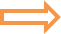 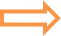 Обов’язковіЗагальноосвітня  підготовкаЗагальноосвітня  підготовкаОбов’язковіЗагальноосвітня  підготовкаЗагальноосвітня  підготовкаОбов’язковіЗагальноосвітня  підготовкаЗагальноосвітня  підготовкаОбов’язковіЗагальноосвітня  підготовкаЗагальноосвітня  підготовкаВибірковіЗагальноосвітня підготовкаЗагальноосвітня   підготовкаВибірковіЗагальноосвітня підготовкаЗагальноосвітня   підготовкаВибірковіЗагальноосвітня підготовкаЗагальноосвітня   підготовкаВибірковіЗагальноосвітня підготовкаЗагальноосвітня   підготовка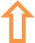 ВибірковіЗагальноосвітня підготовкаЗагальноосвітня   підготовкаПрактична підготовкаПрактична підготовка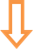 Практична підготовка  АтестаціяЗК 1ЗК 2ЗК 2ЗК 3ЗК 3ЗК 4ЗК 4ЗК 5ЗК 5ЗК 6ЗК 6ЗК 7ЗК 7ЗК 8ЗК 8ЗК 9ЗК 9ЗК 10СК 1СК 1СК 2СК 2СК 3СК 3СК 4СК 4СК 5СК 6СК 7СК 8СК 9СК 10СК 11СК 12ОК 1+++++++++++ОК 2++++++++++++ОК 3++++++++++++++ОК 4+++++++++++++++++ОК 5++++++++++++++ОК 6++++++++++++++++++++ОК 7+++++++++++++++++ОК 8+++++++++++++ОК 9+++++++++++++++++ОК 10+++++++++++++ОК 11+++++++++++++ОК 12+++++++++++++ОК 13++++++++++++++ОК 14++++++++++++++++++++ОК 15++++++++++++++++++++ОК 16++++++++++++++++ОК 17++++++++++++++++++++++++++ОК 18++++++++++++++++ОК 19++++++++++++++++++ОК 20+++++++++++++++ОК 21+++++++++++++++ОК 22+++++++++++++++++++++++++++++ОК 23++++++++++++++++ОК 24++++++++++++++++++++ОК 25+++++++++++++++++ОК 26+++++++++++++++++++ОК 27+++++++++++++++++ОК 28++++++++++++++++++ОК 29++++++++++++++++++++++++++++++ОК 30++++++++++++++++++++++++++++++++++ВК 1++++++++++++++++++++++++ВК 2++++++++++++++++++++ВК 3+++++++++++++++++ВК 4+++++++++++++++++++ВК 5+++++++++++++++ВК 6+++++++++++++++++++++ВК 7+++++++++++++++ВК 8++++++++++++++++ВК 9+++++++++++++ВК 10++++++++++++++++ВК 11+++++++++++++ВК 12++++++++++++++++++++ВК 13++++++++++++++ВК 14+++++++++++++++++ВК 15+++++++++++++++++++РН 1     РН 2РН 3РН 4  РН 5РН 6РН 7РН 8РН 9РН 10РН 11РН 12РН 13РН 14РН 15РН 16РН 17ОК 1+ОК 2+ОК 3+ОК 4+++ОК 5+ОК 6++++ОК 7+++ОК 8+++ОК 9+++ОК 10++++++ОК 11++ОК 12+++++++ОК 13+++++ОК 14++++ОК 15++++++++++ОК 16++ОК 17++ОК 18+++++ОК 19+++++++++++ОК 20++ОК 21++++ОК 22++++++++++++++++ОК 23++ОК 24+++ОК 25+ОК 26+++++ОК 27++ОК 28++++ОК 29+++++++++++++++++ОК 30+++++++++++++++++ВК 1+++ВК 2+++ВК 3+ВК 4++++++++ВК 5+ВК 6+++ВК 7+ВК 8+++++ВК 9+ВК 10++ВК 11+ВК 12++ВК 13+++ВК 14++++ВК 15+++++Класифікація компетентностей (результатів навчання) за НРКЗнанняЗн1 Всебічніспеціалізованіемпіричні татеоретичнізнання у сферінавчання та/абопрофесійноїдіяльності, усвідомленнямеж цих знаньУміння/навичкиУм1 Широкий спектркогнітивних та практичнихумінь/навичок, необхіднихдля розв’язання складнихзадач у спеціалізованихсферах професійноїдіяльності та/або навчанняУм2 Знаходження творчихрішень або відповідей начітко визначені конкретні та абстрактні проблеми наосновні ідентифікації тазастосування данихУм3 Планування, аналіз,контроль та оцінюваннявласної роботи та роботиінших осіб у спеціалізованому контекстіКомунікаціяК1 Взаємодія зколегами, керівникамита клієнтами у питаннях, що стосуються розуміння, навичок та діяльності у професійній сфері та/або у сферінавчанняК2 Донесення до широкого кола осіб (колеги, керівники, клієнти) власного розуміння, знань, суджень, досвіду, зокрема у сфері професійноїдіяльностіВідповідальність і автономіяВА1 Організація та нагляд (управління) в контекстах професійноїдіяльності або навчанняв умовах непередбачуваних змінВА2 Покращення результатів власної діяльності і роботи іншихВА3 Здатність продовжувати навчання з деяким ступенем автономіїЗагальні компетентностіЗК 1. Здатність спілкуватися державною мовою як усно, так і письмово.Зн1Ум3К1, К2    ВА2ЗК 2. Здатність спілкуватися іноземною  мовою.Зн1Ум3К1,К2ВА2ЗК 3. Здатність оцінювати та забезпечувати якість виконуваних робітЗн1Ум1, Ум3К1ВА1,  ВА2ЗК 4. Здатність застосовувати знання у практичних ситуаціях. Зн1Ум2, Ум3К1ВА1ЗК 5. Навички використання інформаційних і комунікаційних технологій.Зн1Ум2К1ВА2ЗК 6. Здатність до пошуку, оброблення та аналізу інформації з різних джерел.Зн1Ум1, Ум2К1ВА2ЗК 7. Здатність  здійснювати безпечну діяльність.Зн1Ум2К1ВА1ЗК 8. Здатність працювати в команді.Зн1Ум2К1, К2ВА1,  ВА2ЗК 9. Здатність реалізувати свої права і обов’язки як члена суспільства, усвідомлювати цінності громадянського (вільного демократичного) суспільства та необхідності його сталого розвитку, верховенства права, прав і свобод людини і громадянина в Україні.Зн1Ум2, Ум3К1,  К2ВА1, ВА2, ВА3ЗК10. Здатність зберігати та примножувати моральні, культурні, наукові цінності і досягнення суспільства на основі розуміння історії та закономірностей розвитку предметної області, її місця у загальній системі знань про природу і суспільство та у розвитку суспільства, техніки і технологій, використовувати різні види та форми рухової активності для активного відпочинку та ведення здорового способу життя.Зн1Ум3К1ВА2Спеціальні (фахові) компетентностіСК1. Здатність застосовувати базові знання математики в обсязі, необхідному для використання математичних методів у галузі автоматизації.Зн1Ум1К1ВА2СК2. Здатність застосовувати знання загальної фізики, електротехніки та електромеханіки, електроніки і мікропроцесорної техніки в обсязі, необхідному для розуміння процесів в системах автоматизації.Зн1Ум1К1ВА2СК3. Здатність застосовувати знання про основні принципи та методи вимірювання основних технологічних параметрів, необхідних для обслуговування систем автоматизації.Зн1Ум1К1ВА2СК4. Здатність обґрунтовувати вибір технічних засобів автоматизації на основі аналізу їх властивостей, призначення і технічних характеристик з урахуванням вимог до системи автоматизації і експлуатаційних умов; мати навички налагодження та обслуговування технічних засобів автоматизації і систем керування.Зн1Ум1К1ВА2СК5. Здатність оцінювати сучасний стан технічного та програмного забезпечення.Зн1Ум1К1ВА1, ВА2СК6. датність аналізувати об’єкти автоматизації; вміти вибирати параметри контролю і керування процесами; застосовувати методи теорії автоматичного керування для дослідження та аналізу систем автоматизації.Зн1Ум1К1ВА1, ВА2СК7. Здатність застосовувати новітні технології в галузі автоматизації; використовувати комп’ютерно-інтегровані технології для збору даних та їх архівування; створювати бази даних параметрів процесу та їх візуалізації за допомогою засобів людино-машинного інтерфейсу.Зн1Ум1К1ВА1, ВА2СК8. Здатність обґрунтовувати вибір технічної структури та розробляти прикладне програмне забезпечення для мікропроцесорних систем керування.Зн1Ум1К1ВА1СК9. Здатність проєктувати автоматизовані системи управління технологічними процесами з використанням засобів автоматизації проєтування та досвіду розробкиконкурентоспроможних виробів з врахуванням вимог відповідних нормативно-правових документів та міжнародних стандартівЗн1Ум1К1, К2ВА1, ВА2СК10. Здатність застосовувати методи системного аналізу, математичного моделювання, ідентифікації та числові методи для розроблення математичних моделей окремих елементів та систем автоматизації в цілому, для аналізу якості їх функціонування із використанням новітніх комп’ютерних технологій.Зн1Ум1К1, К2ВА1, ВА2СК11. Здатність економічно обґрунтовувати вибір елементів систем автоматизації.Зн1Ум1К1ВА2СК12. Здатність розуміти і враховувати соціальні, екологічні аспекти та вимоги охорони праці, виробничої санітарії і пожежної безпеки під час формування технічних рішень.Зн1Ум1К2ВА1Результати навчанняКомпетентностіКомпетентностіКомпетентностіКомпетентностіКомпетентностіКомпетентностіКомпетентностіКомпетентностіКомпетентностіКомпетентностіКомпетентностіКомпетентностіКомпетентностіКомпетентностіКомпетентностіКомпетентностіКомпетентностіКомпетентностіКомпетентностіКомпетентностіКомпетентностіКомпетентностіРезультати навчанняЗагальні компетентностіЗагальні компетентностіЗагальні компетентностіЗагальні компетентностіЗагальні компетентностіЗагальні компетентностіЗагальні компетентностіЗагальні компетентностіЗагальні компетентностіЗагальні компетентностіСпеціальні (фахові) компетентностіСпеціальні (фахові) компетентностіСпеціальні (фахові) компетентностіСпеціальні (фахові) компетентностіСпеціальні (фахові) компетентностіСпеціальні (фахові) компетентностіСпеціальні (фахові) компетентностіСпеціальні (фахові) компетентностіСпеціальні (фахові) компетентностіСпеціальні (фахові) компетентностіСпеціальні (фахові) компетентностіСпеціальні (фахові) компетентностіРезультати навчанняЗК 1ЗК 2ЗК 3ЗК 4ЗК 5ЗК 6ЗК 7ЗК 8ЗК 9ЗК 10СК 1СК 2СК 3СК 4СК 5СК 6СК 7СК 8СК 9СК 10СК 11СК 12РН 1. Застосовувати сучасні математичні методи для дослідження та створення систем автоматизації.++++++++++РН 2. Використовувати основні принципи фізики, електротехніки, електромеханіки, електроніки, схемотехніки, мікропроцесорної техніки для розрахунку параметрів та характеристик типових елементів систем автоматизації.+++++++++РН 3. Знати основні принципи та методи вимірювання основних технологічних параметрів для обґрунтування вибору засобів вимірювань та оцінювання їх метрологічних характеристик.+++++++++РН 4. Знати принципи роботи технічних засобів автоматизації та вміти обґрунтувати їх вибір на основі аналізу властивостей, призначення і технічних характеристик з урахуванням вимог до системи автоматизації та експлуатаційних умов; демонструвати навички налагодження технічних засобів автоматизації та вбудованих систем керування.++++++РН 5. Вміти  аналізувати об’єкти автоматизації (за галузями діяльності) і обґрунтовувати вибір структури, алгоритмів та схем керування ними на основі результатів дослідження їх властивостей.+++++++++++++++РН 6. Застосовувати базові знання електротехніки і мехатроніки для аналізу систем живлення та систем керування автоматизованого електроприводу.++++++++++РН 7. Застосовувати методи теорії автоматичного керування для дослідження та створення систем автоматизації.++++++++++++РН 8. Використовувати сучасні комп’ютерно-інтегровані технології для моніторингу та управління технологічними процесами за допомогою засобів людино-машинного інтерфейсу.+++++++++++РН 9. Застосовувати сучасні інформаційні технології та навички розроблення алгоритмів і комп’ютерних програм з використанням сучасних мов та технологій об’єктно-орієнтованого програмування; застосовувати комп’ютерну графіку та 3D-моделювання.++++++++++++РН 10. Обґрунтовувати вибір структури та розробляти прикладне програмне забезпечення мікропроцесорних систем управління на базі локальних засобів автоматизації та програмованих логічних контролерів для вирішення прикладних проблем у професійній діяльності.+++++++++++++РН 11. Використовувати телекомунікаційні технології в системах автоматизації.++++++РН 12. Знати та застосовувати вимоги нормативних документів і стандартів для конструювання типових схем автоматизації.+++++++++РН 13. Враховувати соціальні, екологічні аспекти та вимоги охорони праці, виробничої санітарії і пожежної безпеки під час формування технічних рішень.++++++++++++РН 14. Застосовувати базові знання з економіки та управління в процесі економічного обґрунтування технічних рішень.+++++++++++РН 15. Використовувати знання для адміністрування та моделювання об'єктів і систем в галузі комп’ютерно-інтегрованих технологій, проводити експерименти за програмою з обробкою й аналізом результатів.++++++++++++++++РН 16. Виконувати роботи з проєктування комп’ютерно-інтегрованих систем та систем автоматизації, знати зміст і правила оформлення проєктних матеріалів, склад проєктної документації та послідовність виконання проєктних робіт з врахуванням вимог відповідних нормативно-правових документів та міжнародних стандартів.+++++++++++++++++++РН 17. Здійснювати ділові комунікації у професійній сфері, уміти вести дискусію, укладати ділову документацію українською та іноземною мовами.+++++++++